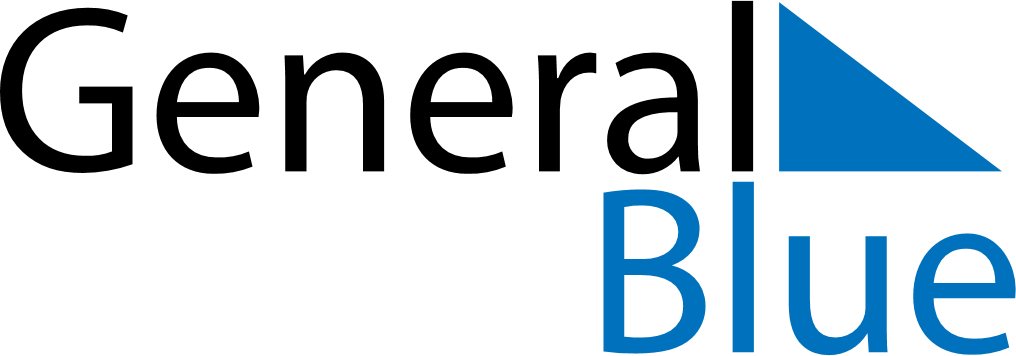 June 2022June 2022June 2022MaltaMaltaSundayMondayTuesdayWednesdayThursdayFridaySaturday1234567891011June 7th12131415161718192021222324252627282930Saints Peter and Paul